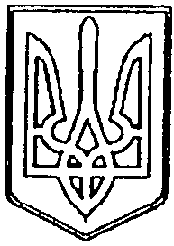 У К Р А Ї Н АЧОРТКІВСЬКА    МІСЬКА    РАДАВИКОНАВЧИЙ    КОМІТЕТ                                                     РІШЕННЯ від        вересня 2017 року                                     	№ Про передачу  інструментів для покращення навчально-методичної роботи Розглянувши клопотання начальника управління освіти, молоді та спорту Чортківської міської ради Поліщук Л.М.  керуючись ст.40 Закону України «Про місцеве самоврядування в Україні», виконавчий комітет міської радиВИРІШИВ:1.Надати дозвіл на передачу інструментів з балансу ЗОШ№2 на баланс ЗОШ№7, а саме: шуруповерт Makita, ручний фрезер Makita, циркулярна пила Makita, сверлийний станок , перфоратор. На загальну суму 15196 грн.00коп. 2.Копію рішення направити в  Управління освіти,молоді та спорту Чортківської міської ради. 3.Контроль за виконанням даного рішення покласти на заступника міського голови з питань діяльності виконавчих органів ради Тимофія Р.М.Міський голова           	         Володимир ШМАТЬКО              Тимофій Р.М.                Поліщук Л.М.                Ніяскіна-Коробій А.С. 